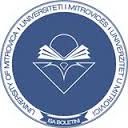 UNIVERSITETI I MITROVICËS“ISA BOLETINI”FAKULTETI JURIDIKNJOFTIMNjoftohen të gjithë kandidatët e interesuar për të transferuar studimet  nga Universitetet tjera në Universitetin e Mitrovicës “Isa Boletini”, Fakultetin Juridik, se afati për transferimet do të jetë nga data 10.09.2018 deri më 20.09.2018.Kushtet për transferim janë:Të jetë student i rregullt në Fakultet Juridik;Të ketë fituar kushtin për vazhdim të studimeve së paku në vitin e dytë.Dokumentet e kërkuara për transferim janë:Kërkesa për transferim;Çertifikata e notave;Vërtetimin për statusin e studentit.Plan-programin e fakultetit ku aktualisht studion (i vulosur). Njoftimi për lejimin ose mos-lejimin e transferimit të studimeve do të publikohet në faqen e Fakultetit Juridik (http://umib.net/fakulteti-juridik/).Vërejtje: Dokumentet duhet të dorëzohen në Fakultetin Juridik,  Universiteti i Mitrovicës “Isa Boletini”.